Собрание представителей сельского поселения Купиномуниципального района Безенчукский Самарской областитретьего созыва                                                                           РЕШЕНИЕ                 от «23» октября 2019 года                                                  №179/59 ОБ УТВЕРЖДЕНИИ ПОРЯДКА ПРЕДОСТАВЛЕНИЯМУНИЦИПАЛЬНЫХ ГАРАНТИЙ ПО ИНВЕСТИЦИОННЫМ ПРОЕКТАМ В СЕЛЬСКОМ ПОСЕЛЕНИИ КУПИНО МУНИЦИПАЛЬНОГО РАЙОНА БЕЗЕНЧУКСКИЙ САМАРСКОЙ ОБЛАСТИРассмотрев представление прокурора Безенчукского района об устранении нарушений бюджетного законодательства (исх. № 07-16-499/19 от 14.06.2019), в соответствии с частью 2 статьи 19 Федерального закона от 25.02.1999 N 39-ФЗ «Об инвестиционной деятельности в Российской Федерации, осуществляемой в форме капитальных вложений», статьями 115, 115.2 и 117 Бюджетного кодекса Российской Федерации, руководствуясь Уставом сельского поселения Купино муниципального района Безенчукский, Собрание представителей сельского поселения Купино  муниципального района БезенчукскийРЕШИЛО:1. Представление прокурора Безенчукского района об устранении нарушений бюджетного законодательства (исх. № 07-16-499/19 от 14.06.2019) удовлетворить.2. Утвердить Порядок предоставления муниципальных гарантий по инвестиционным проектам в сельском поселении Купино муниципального района Безенчукский Самарской области согласно приложению к настоящему Решению.3. Опубликовать настоящее Решение в газете «Вестник сельского поселения Купино».4. Настоящее Решение вступает в силу со дня его официального опубликования.Председатель Собрания представителей  сельского поселения Купино                                           	          Е.Ф.Федорова                       Глава сельского поселения Купино					И.Д. Девяткина                                                                                                                    Приложениек РешениюСобрания представителей сельского поселения Купиномуниципального района БезенчукскийСамарской областиот  23.10.2019г.  №  179/59ПОРЯДОКПРЕДОСТАВЛЕНИЯ МУНИЦИПАЛЬНЫХ ГАРАНТИЙПО ИНВЕСТИЦИОННЫМ ПРОЕКТАМ В СЕЛЬСКОМ ПОСЕЛЕНИИ КУПИНО МУНИЦИПАЛЬНОГО РАЙОНА БЕЗЕНЧУКСКИЙ САМАРСКОЙ ОБЛАСТИ1. Общие положения1. Настоящий Порядок регламентирует порядок предоставления муниципальных гарантий в сельском поселении Купино муниципального района Безенчукский Самарской области (далее - муниципальный район Безенчукский) на реализацию инвестиционных проектов.2. Понятия и термины, используемые в настоящем Порядке, применяются в значениях, определенных Федеральным законом от 25.02.1999 N 39-ФЗ «Об инвестиционной деятельности в Российской Федерации, осуществляемой в форме капитальных вложений» и Бюджетным кодексом Российской Федерации.3. Гарантии предоставляются на конкурсной основе субъектам инвестиционной деятельности, реализующим инвестиционные проекты на территории сельского поселения Купино муниципального района Безенчукский (далее - субъекты инвестиционной деятельности).Основными целями предоставления гарантий субъектам инвестиционной деятельности являются:- стимулирование инвестиционной активности и привлечение средств инвесторов для развития экономики сельского поселения Купино муниципального района Безенчукский;- увеличение поступлений налоговых выплат в бюджет сельского поселения Купино муниципального района Безенчукский от реализации инвестиционных проектов;- повышение конкурентоспособности продукции, выпускаемой на территории сельского поселения Купино  муниципального района Безенчукский.4. Гарантии не могут быть предоставлены субъектам инвестиционной деятельности:имеющим просроченную задолженность по денежным обязательствам перед сельским поселением Купино муниципального района Безенчукский, по обязательным платежам в бюджетную систему Российской Федерации, а также неурегулированные обязательства по ранее предоставленным гарантиям;в отношении которых принято решение о ликвидации или реорганизации или возбуждено производство о признании банкротом;на имущество которых обращено взыскание в порядке, установленном законодательством Российской Федерации;осуществляющим деятельность менее двух лет с момента государственной регистрации до момента подачи заявки о предоставлении гарантии.5. Гарантии предоставляются в пределах общего объема гарантий, указанных в программе гарантий сельского поселения Купино муниципального района Безенчукский в валюте Российской Федерации, являющейся приложением к решению Собрания представителей сельского поселения Купино муниципального района Безенчукский о бюджете сельского поселения Купино муниципального района Безенчукский на очередной финансовый год и плановый период, на основании решения Администрации сельского поселения Купино муниципального района Безенчукский и договоров о предоставлении гарантий.2. Организация и проведение конкурсов на право заключениядоговора о предоставлении гарантии6. Решение о проведении конкурса на право заключения договора о предоставлении гарантии (далее - конкурс) принимается на основании постановления Администрации сельского поселения Купино муниципального района Безенчукский, которым также утверждаются:извещение о проведении конкурса;создание комиссии по отбору лиц, претендующих на получение гарантий, а также состав такой комиссии;форма заявки для участия в конкурсе;перечень документов, необходимых для участия в конкурсе;форма договора о предоставлении гарантии.7. Извещение о проведении конкурса должно содержать следующие сведения:условия предоставления гарантии;порядок, место и сроки подачи документов на участие в конкурсе с указанием даты и времени окончания их приема;срок заключения с победителем конкурса договора о предоставлении гарантии.8. Извещение о проведении конкурса, форма заявки на участие в конкурсе, а также перечень документов, необходимых для участия в конкурсе, подлежат размещению на официальном сайте Администрации сельского поселения Купино муниципального района Безенчукский в информационно-телекоммуникационной сети Интернет в течение 7 рабочих дней со дня принятия решения о проведении конкурса.9. Конкурс проводится открытым способом.10. Отбор лиц, претендующих на получение гарантий, осуществляется комиссией по проведению конкурса (далее - Комиссия). Решение о создании Комиссии и ее состав утверждаются постановлением Администрации сельского поселения Купино муниципального района Безенчукский в соответствии с пунктом 6 настоящего Порядка.В состав Комиссии могут включаться депутаты Собрания представителей сельского поселения Купино муниципального района Безенчукский, представители Администрации сельского поселения Купино муниципального района Безенчукский, а также представители общественных организаций.В состав Комиссии входят председатель, секретарь и члены Комиссии. Общее количество членов Комиссии должно быть не менее 7 человек. Председатель Комиссии осуществляет общее руководство деятельностью Комиссии в соответствии с настоящим Порядком.Комиссия вправе привлекать для участия в ее работе специалистов (экспертов) государственных, муниципальных органов и организаций.Члены Комиссии осуществляют свою деятельность на общественных началах.Заседание Комиссии считается правомочным, если на нем присутствует не менее половины членов Комиссии.Решения Комиссии принимаются простым большинством голосов присутствующих членов Комиссии. В случае равенства голосов голос председателя Комиссии является решающим. Ход заседаний и принятие решений на заседаниях Комиссии оформляются в виде протокола. Ведение и оформление протоколов заседаний Комиссии осуществляет секретарь Комиссии.Протоколы заседаний Комиссии подписываются председателем Комиссии, секретарем и всеми членами Комиссии, присутствовавшими на заседании.11. Организационное обеспечение деятельности Комиссии, в том числе по вопросам подготовки проведения заседаний Комиссии, осуществляет  Администрация сельского поселения Купино  муниципального района Безенчукский.12. Для участия в конкурсе лица, претендующие на получение гарантии, направляют на имя Главы сельского поселения Купино муниципального района Безенчукский документы, перечень которых устанавливается в соответствии с пунктом 6 настоящего Порядка.13. Не позднее 5 рабочих дней после даты окончания приема документов на участие в конкурсе Глава сельского поселения Купино муниципального района Безенчукский направляет указанные документы на рассмотрение Комиссии.14. В течение 10 рабочих дней со дня поступления документов для участия в конкурсе Комиссия осуществляет проверку соответствия срока подачи и полноты представленных документов.15. В случае несоответствия представленных участниками конкурса документов требованиям конкурсной документации Комиссия принимает решение об отказе в предоставлении гарантии указанным лицам и направляет указанное решение Главе сельского поселения Купино муниципального района Безенчукский. Решение об отказе в предоставлении гарантии направляется Главой сельского поселения Купино  муниципального района Безенчукский участникам конкурса в письменном виде с обоснованием причин отказа.16. В случае соответствия документов на участие в конкурсе требованиям конкурсной документации указанные документы направляются Комиссией в Управление финансами Администрации муниципального района Безенчукский (далее - Финансовое управление) для проведения:анализа финансового состояния участников конкурса в целях предоставления гарантии в порядке, установленном муниципальным правовым актом;оценки соответствия участника конкурса требованиям, указанным в пункте 4 настоящего Порядка.17. По результатам рассмотрения представленных документов Финансовое управление направляет в Комиссию заключение о финансовом состоянии участников конкурса с рекомендациями о предоставлении гарантии (далее - заключение Финансового управления). Срок подготовки указанного заключения составляет 30 рабочих дней со дня получения вышеуказанным органом документов на рассмотрение.18. В течение 5 рабочих дней со дня получения заключения Финансового управления Комиссия проводит заседание по отбору участников конкурса, по результатам которого Комиссией определяется победитель конкурса.19. Критериями определения победителя конкурса являются:1) максимальный бюджетный эффект от реализации инвестиционного проекта;2) наивысшая оценка научно-технических, организационных показателей, социальной и экономической эффективности инвестиционного проекта;3) минимальный срок запрашиваемой гарантии;4) максимальная доля собственных средств субъекта инвестиционной деятельности в общем объеме финансирования инвестиционного проекта;5) наличие гарантий, в том числе ликвидность передаваемого в залог имущества и иных способов обеспечения исполнения обязательств по возврату предоставленных заемных средств;6) наилучшее финансовое состояние субъекта инвестиционной деятельности, указанное в заключении Финансового управления.20. Показателем критерия максимального бюджетного эффекта от реализации инвестиционного проекта является разница между налоговыми поступлениями в бюджет сельского поселения Купино муниципального района Безенчукский в результате реализации инвестиционного проекта и объемом муниципальной гарантии.Показателем социальной эффективности является повышение уровня занятости населения сельского поселения Купино муниципального района Безенчукский, а также повышение их доходов.Показателями экономической эффективности инвестиционного проекта являются дисконтированный срок окупаемости, чистая приведенная стоимость, внутренняя норма доходности инвестиционного проекта.21. В течение 3 рабочих дней со дня проведения указанного заседания Комиссия оформляет протокол о результатах проведения конкурса и направляет его копии Главе сельского поселения Купино муниципального района Безенчукский и субъектам инвестиционной деятельности, принявшим участие в конкурсе.22. По результатам рассмотрения протокола о результатах проведения конкурса Глава сельского поселения Купино муниципального района Безенчукский принимает решение о предоставлении гарантии победителю конкурса и направляет победителю приглашение на заключение договора о предоставлении гарантии.23. В случае участия в конкурсе только одного субъекта инвестиционной деятельности, документы которого соответствуют требованиям и условиям, предусмотренным конкурсной документацией, при наличии заключения Финансового управления с рекомендацией о предоставлении гарантии участнику Комиссия вправе принять решение о предоставлении гарантии данному участнику.24. В случае признания конкурса несостоявшимся ввиду непредставления документов на участие в конкурсе конкурс может быть проведен повторно в течение текущего года по инициативе Главы сельского поселения Купино муниципального района Безенчукский.25. Вопросы, не урегулированные настоящим Порядком, регулируются действующим законодательством.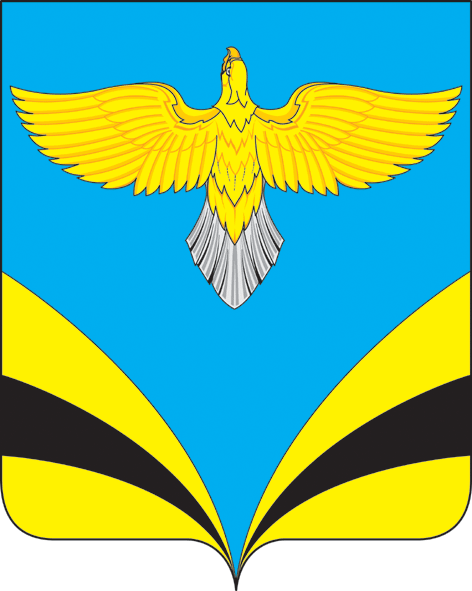 